ANALISIS THE DAY OF THE WEEK EFFECT, WEEK FOUR EFFECT, ROGALSKY EFFECT DAN SIZE EFFECT TERHADAP RETURN SAHAM(Studi pada Perusahaan yang Tergabung dalam Kelompok Indeks LQ 45 di Bursa Efek Indonesia Periode Januari – Desember 2014)Draf SkripsiUntuk Memenuhi salah satu syarat sidang skrispsiGuna memperoleh gelar Sarjana EkonomiOleh :ARIEF  RACHMAT  BUDIANTORO124020219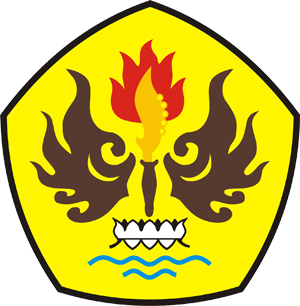 PROGRAM STUDI AKUNTANSIFAKULTAS EKONOMIUNIVERSITAS PASUNDANBANDUNG2016